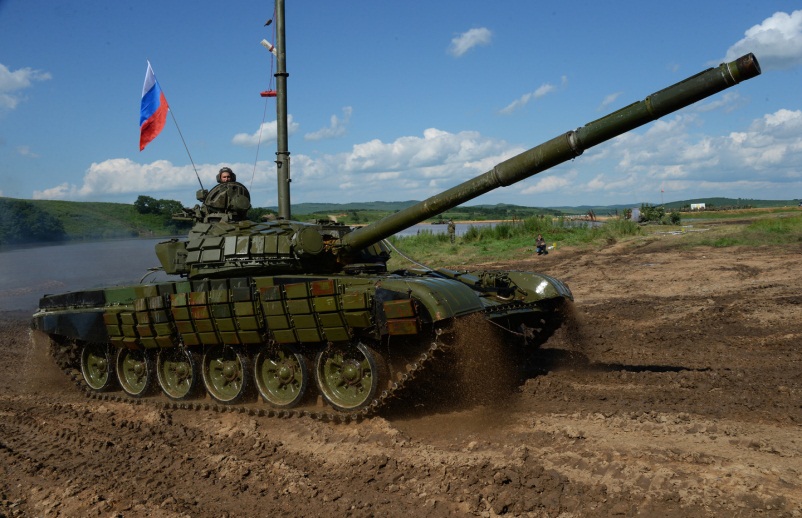 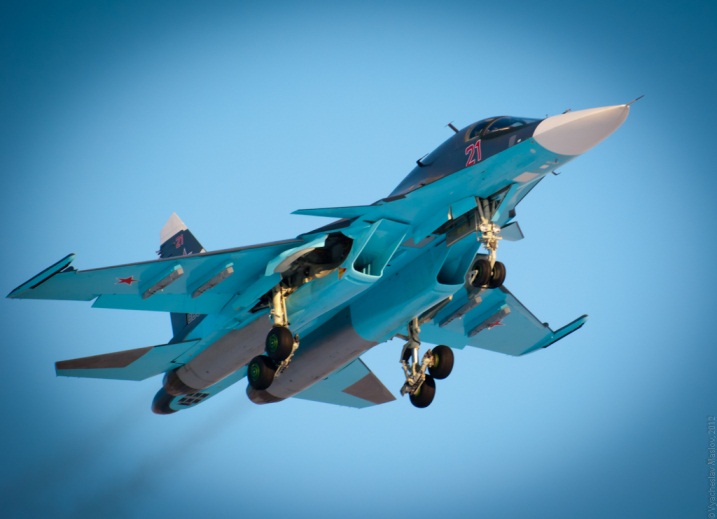 ОБЪЯВЛЕНИЕ!!!Служба по контракту твой выбор15 июня 2021 года с 9.00 до 17.00специалисты пункта отбора на военную службу по контракту  будут проводить приём граждан желающих поступить  на военную службу по контракту. Вам будет ПРЕДОСТАВЛЕНА:1.Квалифицированная информация о социальных гарантиях и условиях прохождении военной службы по контракту (поступления на военную службу с 9 классами образования).2.Информация о вакантных воинских должностях в Вооруженных силах Российской Федерации и выбора для Вас должности согласно вашему уровню образования.3.Возможность написания заявления на месте, без обращения в пункт отбора.4.Возможность выполнить нормативы по физической подготовке.5.Возможность пройти предварительное обследование на профессиональную пригодность к военной службе. телефон: 8-30239-3-51-81, 8-964-462-43-66, 8-914-130-16-42 Прием граждан будет проводиться вВОЕННОМ КОМИССАРИЕТЕ ГОРОДА КРАСНОКАМЕНСК Заработная плата военнослужащих:рядовой – от 30 до 65 тысяч рублей*сержантский состав – от 35 до 75 тысяч рублей*прапорщик – от 40 до 90 тысяч рублей**- заработная плата увеличивается от места прохождения службы.